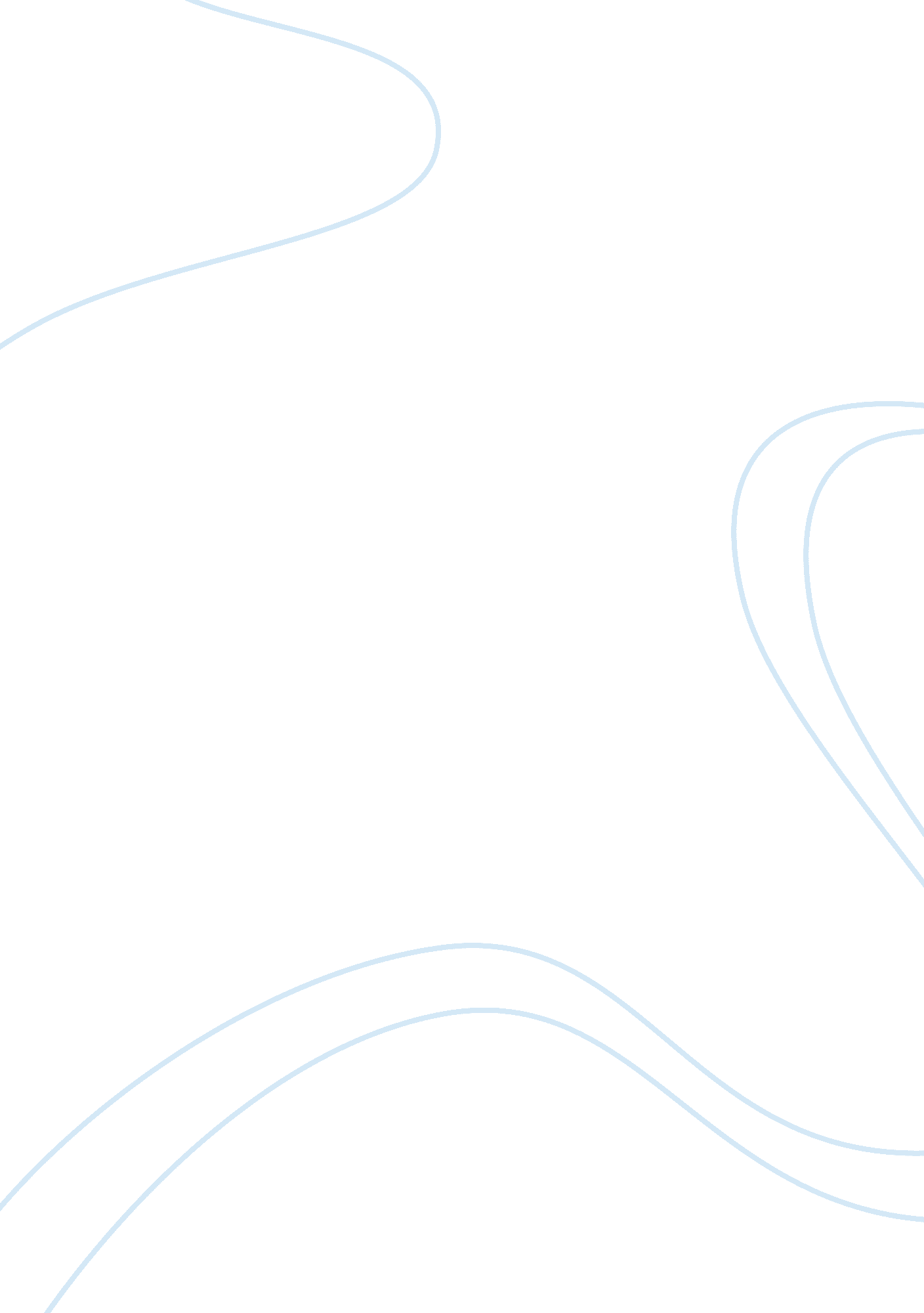 Sample: autobiographyProfession, Teacher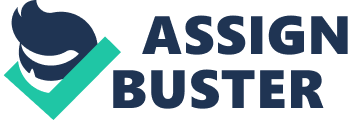 Autobiography My name is _______________. I was born in Wagoner, Oklahoma. I never actually lived in Wagoner. I have lived in quite a few locations but I currently reside in ___________, Oklahoma. I am married to Floyd Snider, Jr., and we have three children. __________ is my oldest and he is 17, ________ is my middle child and he just turned 16, and _______ is my daughter and she’s 11 years old. We have three dogs named Jazi (Boxer), Chloe, and Bella (Maltese). I am currently unemployed and attending college full-time. I am interested in Early Childhood Education because I enjoy working with children. My goal is to be an Elementary Special Ed teacher. I also plan to become a school counselor within the next five years. I will graduate from Seminole with my associates degree and then transfer to East Central University to further my education. The reason I chose special education is because I have two boys that require special education in their public school setting. I have worked very closely with the special education teachers and the director at Wewoka Public School. I have also volunteered with the Special Olympics for years. Working with special needs children is very fulfilling and rewarding. A career in this area would be one that I enjoy and one that helps me give back. The experience and knowledge I have learned over the last twelve years working with Wewoka Schools will surely get me very far in this field. I thoroughly enjoy working with young children of all ages, even more so children with disabilities. My Associates Degree will advance my early childhood education career and help me to make a difference in a child’s life during the most important years of their life. 